Қазақстан Республикасы ОҚУ-АҒАРТУ министрлігіАтырау облысыАтырау қаласыЖалпы білім беретін Бесікті орта мектеп- интернат коммуналдық мемлекеттік          мекемесіТӨЛҚҰЖАТЫ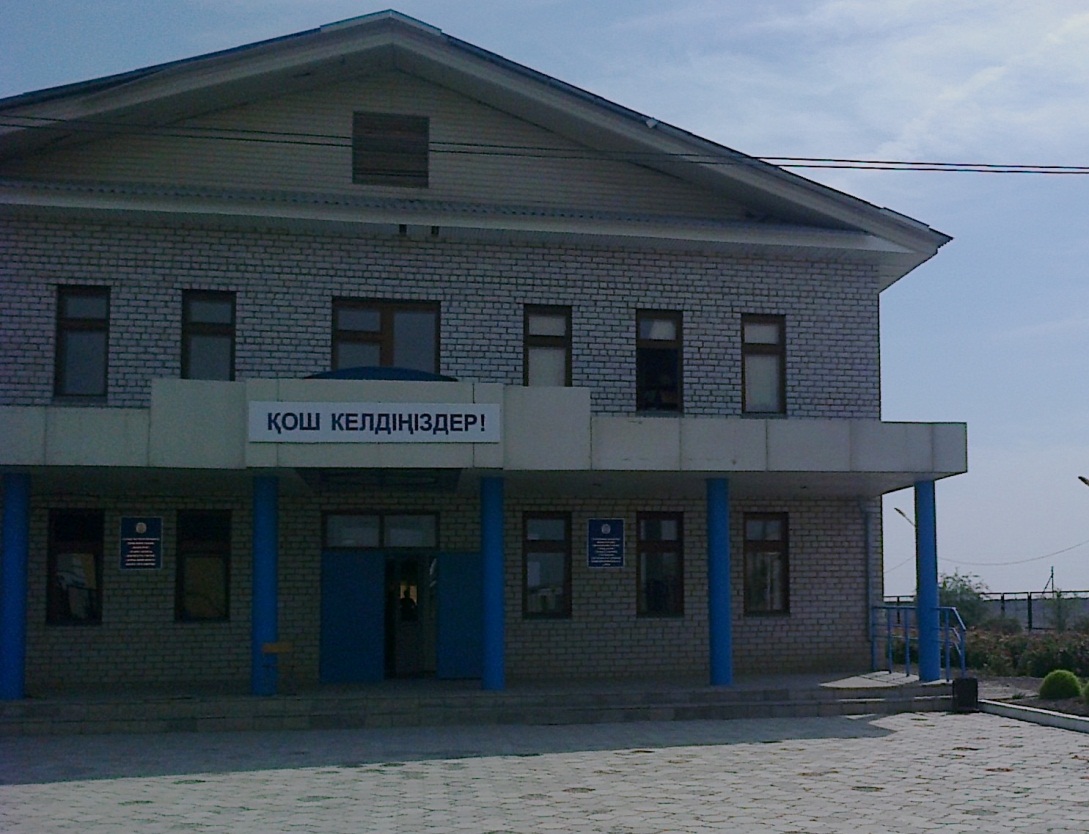                            2022-2023 оқу жылыТөлқұжат мазмұныБесікті орта мектеп- интернатына бекітілген ІІ мөлтек аудан картасыМемлекеттік мекеме  Бесікті орта  мектеп-интернатМекен-жайы: 	Атырау қаласы Бесікті селосы                             Қ.Нұржанов көшесі, 100 үй                            индекс - 060024                                     Байланыс телефоны   39-95-07                                                        факс          39-95-07                                                                           39-96-11                                     электрондық почта schoolbesikty@mail.ruТелефоны:        8-7122-39-95-07РНН:       150100006443         		БИК         KKMFKZ2AБИН         010540002510ИИК:     	KZ31070103KSN1510000Код ГУ: 	4641334	Кбе: 		Мемлекеттік мекеме қазынашылық департаменті ҚР ФММектеп туралы жалпы мінездемеАтырау қаласына қарасты Бесікті селосындағы жалпы білім беретін Бесікті орта мектеп-интернатында мұғалімдердің кәсіби шығармашылық өсуін қамтамасыз ету, педагогикалық қызметтің жаңа мазмұны, жаңа ақпараттық технологияларды және оқытудың жаңа әдістерін меңгерту, пән шеңберінде жаңашылдық қызметті ұйымдастыру, үздік педагогикалық тәжірибені анықтау, насихаттау арқылы мектеп жұмысының тәжірибесіне енгізуге бағытталған жұмыстар жүйелі жүргізіліп келеді. 	Қабырғасы 1970 жылы қаланған Бесікті орта мектеп-интернат бүгінде сан мыңдаған шәкірттерін ұядан ұшырған үлкен білім ордасы, 49 мұғалімі бар педагогикалық ұжымды көп жылдық педагогикалық еңбек өтілі бар тәжірибелі басшы Кушенова Лида Орынбасарқызы басқарады. Мектебімізде ел ертеңі тәуелсіз Қазақстанның бәсекеге қабілетті жас жеткіншектерін тәрбиелеуде, білім саласының дамуына елеулі үлес қосып жүрген жаңашыл мұғалімдердің қатары жылдан-жылға өсуде. ҚР педагог қызметкерлерінің біліктілігін арттырудың базалық деңгейлік топтары бойынша І ілгері деңгейден-2, II көшбасшылық деңгейден-1, ІІІ базалық деңгейден өткен  6 мұғалім  білім саласындағы жаңалықтармен өзгерістерді өз әріптестері арасында кеңінен насихаттауда. Ұжымдағы жетістіктер мен ұстаздардың озат тәжірибесін бір-бірінен үйренуде, ұрпаққа сапалы білім, саналы тәрбие беруде аталған білім ұясында жетістіктер мол. Өткен 2021-2022 оқу жылында «Өрлеу» біліктілікті арттыру институтының ұйымдастыруымен өткізілген республикалық ғылыми-практикалық конференцияға мектебімізден                3 мұғалім, қалалық педагогикалық  оқуға 2 мұғалім қатысып баяндамалары жинаққа еніп, сертификаттарға ие болды. «Жарқын болашақ» республикалық ғылыми-танымдық  журналына 15 мұғалімнің баяндамасы мен сабақ жоспарлары енді.ҚР «Мәңгілік ел» ел жастары қоғамдық қорының төсбелгісі мен куәлігімен МАД тобының тәрбиешісі Боранбаева С мен шағын орталық тәрбиешісі Уалиева Ж марапатталды.ҚР білім саласына үлес қосқан еңбегі үшін «KAZAKSTAN BILIM HOLDING» арнайы құрылған комисиияның шешімімен «Заман педагогы» төсбелгісімен мектебіміздің 12 мұғалімі марапатталды.Білім беру ұйымдарының педагог-психологтары арасында өткізілген «Үздік жыл психологі» байқауында «Психолог-зерттеуші» номинациясымен мектеп-психологі Алимкулова А марапатталды.Бүгінгі күннің ең маңызды басты мәселесі – ұстаздар қауымына шығармашылық жолдын ашылуы. Міне осыған байланысты қазір жаңа ақпараттық технология құралдарының тәжірибеге кеңінен еніп, әр сабақты түрлендіре жүргізу – бүгінгі сабақ бүгінгі сапалы оқытудың басты негізі болып отыр. Бүгінгі күні мектебімізде бір мультимедиа кабинеті,1 информатика,1 физика, 1 жаңа үлгідегі арнаулы интерактивтік құралдармен жабдықталған химия  кабинеттері жұмыс жасайды.        Мектеп ұжымы Х. Досмұхамедов атындағы Атырау мемлекеттік университетімен, Қ. Дүтбаева атындағы Атырау гуманитарлық колледжімен, «Өрлеу» облыстық мұғалімдер біліктілігін жетілдіру институтымен, Жаңа ақпараттық технология орталығымен, Облыстық және қалалық білім бөлімінің әдістемелік кабинетімен тығыз байланыста жұмыс жасайды.Мектептің материалдық жағдайы туралы мәліметМектеп туралы мәлімет және материалдық – техникалық базасыБесікті орта мектеп-интернат туралы жалпы мәліметҚұрылған жылы: 1970Мекен жайы: Атырау қаласы. Бесікті  селосы  Қ. Нұржанов көшесі - 100 үйТелефон: 39-95-07Мектеп  бағыты: Жалпы орта білім беру ӘКІМШІЛІК ҚҰРАМЫ:1. Мектеп директоры: Кушенова  Лида  ОрынбасаровнаБілімі жоғары, ГПИ-88ж, №097178 «Химия,биология»  еңбек өтілі-34 жыл, жоғары педагог-зерттеуші санатты,  ұялы тел: +77781603837 2. Мектеп директорының оқу ісі жөніндегі орынбасары: Кагазгалиева  Гулфариза  ОрынбасаровнаБілімі жоғары, АПУ-06ж, №036246 «Информатика»  еңбек өтілі-6/18 жыл, педагог-сарапшы, ұялы тел: +770165506763. Мектеп директорының әдістемелік жұмыс жөніндегі орынбасары: Сидербаева  Гулмира  СериковнаБілімі жоғары, АМУ-2011ж, ЖБ-Б №0147601 «Математика пәні» еңбек өтілі-11 жыл, педагог-сарапшы,                       ұялы тел: 877874126894. Мектеп директорының тәрбие ісі жөніндегі орынбасары: Асмагамбетова Мейрамгул МахмутовнаБілімі жоғары, Атырау инженерлік-гуманитарлық институты 2021жыл,  №00014235514,педагог-модератор,еңбек өтілі-11 ұялы тел:877873678815. Мектеп директорының тәрбие ісі жөніндегі орынбасары: Қабиева Ақтолқын НаримқызыБілімі жоғары, АПУ-98 №0174045 «Мектепке дейінгі педагогика және психология» еңбек өтілі-29 жыл,  жоғары санатты, ұялы тел:870146329096. Мектеп психологы: Алимкулова  Айсулу  ЖамбайбековнаБілімі жоғары, педагогика және психология ТМПИ-2014ж, ЖБ-Б №0824041, 30.06.2014 мамандығы педагог-психолог еңбек өтілі-7/18 жыл, 11 разряды   ұялы тел:   +77024319881Бесікті орта мектеп-интернат туралы жалпы мәліметҚұрылған жылы: 1970 жылМекен жайы: Атырау қаласы, Бесікті селосы, Қ.Нұржанов көшесі -100 Телефон: 39-95-07Мектеп  бағыты: Жалпы орта білім беру Мектептің  шұғылданатын проблемасы: Жеке тұлғаны қалыптастыруда мұғалім құзыреттілігін  дамыту.                                                                Мектеп білім беру жүйесі туралы мәлімет         Бесікті орта мектеп – интернатында   2  кезеңде   оқушы оқиды.                       Сынып саны – 27                                  1 – 4 сынып – 131                                  5 – 9 сынып – 155                                  10-11 сынып – 18                                  МАД сынып – 24                                  Шағын орталық тобы – 53Барлық оқушылар саны:         (Шағын орталықпен қосқанда)                           Ұлы: 151                           Қызы:  153Дайындық тобындағы оқушылар саны:                              Ұлы:  11                             Қызы: 13Шағын топтағы оқушылар саны:                               Ұлы: 32                             Қызы: 211-4 сыныптар арасындағы оқушылар саны:   131                             Ұлы: 66                             Қызы: 655-9 сыныптар арасындағы оқушылар саны:   155                                      Ұлы: 75                                                                 Қызы:80          10-11 сынып арасындағы оқушылар саны:   18                         Ұлы – 10                                 Қызы – 8        Мектептегі ауысым саны - 2 I ауысымда  –  13 сынып саны,  оқушы  саны – 178ІІ  ауысымда – 8 сынып  саны,  оқушы  саны – 126                                                      Мектеп алды даярлық сыныбы – 1, оқушы саны –24 , оның ішінде қызы – 13Шағын топ саны – 3, бала саны – 53, оның ішінде қызы – 21Мектеп асханасынан тегін тамақтанатын оқушылар саны – 136Аз қамтылған отбасындағы оқушылар саны – 27Қорғаншылыққа алынған оқушы  саны:  жоқЖартылай жетім оқушылар саны: 25Көп балалы отбасы балалары - 34Үйден оқитын оқушылар саны:  жоқАта-анасы сотталған оқушылар саны:  жоқБасқа дін түрлеріне еліктеуші оқушылар саны:  жоқІшкі істер органында есепте тұрған оқушылар саны:  барӘкімшілік, қылмыстық істерге тартылған оқушылар саны:  жоқ Қылмыстық істерге бейім оқушылар тізімі:  жоқДевианттық мінез-құлқы бар оқушылар тізімі:      8    ПДТ 3-сынып Басқа ұлт өкілдері:  жоқҰлттық құрамы – қазақ –     328        (МАД сыныбымен қосқанда)Сабақтан тыс білім алушылар саны:(қосымша білім беру)Саз мектебі:«Домбыра үйірмесінде» -    11 оқушы«Ән-терме » үйірмесінде -   10 оқушы«Сырнай» үйірмесінде  -     1 оқушы«Қобыз» үйірмесінде –        11 оқушы«Би» үйірмесі: -                    26 оқушыСпорттық секциялар:«Волейбол» үйірмесі- 2 оқушы«Футбол» үйірмесі  -13 оқушы«Шахмат» үйірмесі  -Дайындық курстары: «Достық» білім орталығы -  1 оқушы «ҰБТ академиясы» –             1 оқушы «Megamas» орталығы-          1 оқушы«Easy Go English course»-      1 оқушы«Sabak onlain»-                        1 оқушыБесікті  орта мектеп-интернатының мұғалімдері туралы мәліметі.2022 – 2023 оқу жылыМектептегі педагогикалық кадрлар – 49                            Жоғары білімді –  47                            Арнаулы орта білімді –2                            Аяқталмаған жоғары – 0 Санаттары:                           Жоғары – 1                           Педагог-зерттеуші-5                           І санатты – 3                           Педагог-сарапшы-18                           ІІ санатты – 4                            Педагог-модератор-12                            Санатсыз – 6Құрметті атағы бар мұғалімдер:                            Қазақ ССР ағарту ісінің қызметкері - жоқ                            Білім беру ісінің  үздігі- жоқ                             Ы.Алтынсарин төсбелгісі– жоқ                             ҚР  Білім  саласына  қосқан  үлесі  үшін  Республикалық  ғылыми  әдістемелік, педагогикалық  мектеп                             журналы, арнайы  құрылған  комиссиясының 2016-жылдың 12 қаңтар №08 шешіміне сәйкес                             «Үздік мұғалім» төс белгісі - 0                            ҚР білім  министрлігінің  грамотасы - 0                    	        Облыстық  білім  басқармасының  грамотасы – 2                            Қалалық  білім  басқармасының  грамотасы  –   2Мұғалімдердің жас ерекшеліктері:                            30 – ға дейін                     –  2                            30 – 58 жас аралығында  –    41                                        58 – 63 жас аралығында  –  65 – 11 сыныпқа сабақ беретін мұғалімдер туралы:                                 Жоғары білімді – 25                               Аяқталмаған жоғары –0                                 Арнаулы орта - 0Ән, бейнелеу өнері, еңбек, дене шынықтыру пәндерінен сабақ беретін мұғалімдер мәліметі: барлығы – 5                               	Жоғары білімді – 5                       	Аяқталмаған жоғары – 0                       	Арнаулы орта – 0        Бастауыш сынып мұғалімдері мәліметі: барлығы – 10      	                	 Жоғары білімді – 8                       	 Аяқталмаған жоғары - 0                       	 Арнаулы орта – 2Техникалық  персонал – 41Медико-психологиялық  қызмет:  1         Медбике – 1    Психолог – 2     Әлеуметтік педагог – 1      Тәлімгер – 1Бесікті орта мектеп-интернатының  әкімшілік құрамы2021 - 2022 оқу жылы                             Жалпы  білім беретін  Бесікті орта мектеп – интернатының  аптасына  екі рет  мектеп автобусыментасымалданатын  тәрбиеленушілерінің  тізімі  2022-2023 оқу  жылыМектеп-интернат директоры:                                                                                      Кушенова Л.ОИнтернат меңгерушісі:                                                                                                 Маменова Бесікті  орта  мектеп – интернат  мұғалімдерінің  сапалық  құрамы  2021-2022 оқу жылыМұғалімдердің  сапалық   құрамы2020-2021 оқу жылыМектептің педагогикалық кадрларының санаттары бойынша сапа          құрамы туралы мәлімет2021 – 2022 оқу жылыСапа – 55%Бесікті орта мектеп-интернатының бірінші (13) санатты мұғалімдерінің тізімі  2021 - 2022 оқу жылыБесікті  орта мектеп-интернатының жоғары (14) санатты мұғалімдердің тізімі  2021 - 2022 оқу жылыБесікті орта мектеп-интернатының  екінші (12) санатты мұғалімдерінің   тізімі                                                                                                                         2021 - 2022  оқу жылыБесікті орта мектеп-интернатының  санатсыз мұғалімдерінің   тізімі2021 - 2022 оқу жылыҚұрметті атағы бар мұғалімдер туралы мәлімет2022 – 2023 оқу жылыМектептің педагогикалық кадрларының білімдері бойынша сапа құрамы туралы мәлімет2022 – 2023 оқу жылыЖас мұғалімдер туралы мәлімет2021 -2022 оқу жылыЖалпы білім беретін Бесікті орта мектеп-интернатының 2021-2022 оқу жылындағы сынып комплектісіСынып комплектілері туралы мәліметМектептегі сыныптардың оқу кезектері2021 – 2022 оқу жылыСынып жетекшілеріМектеп кабинеттері туралы мәліметБірлестік жетекшілеріМектеп оқушыларының әлеуметтік жағдайыБесікті орта мектеп-интернат бойынша мектептегі ата – аналардың жалпы мәліметі  2021 – 2022 оқу жылыБесікті  орта  мектеп-интернатының  9 – сынып  оқушыларының  еңбекке орналасуы   жөнінде  мәлімет2021-2022 оқу  жылы.Мектеп – интернат  директоры:                                                                      Л.О.КушеноваБесікті  орта  мектеп-интернатының  11 – сынып  оқушыларының  еңбекке орналасуы   жөнінде  мәлімет2021 – 2022 оқу  жылыМектеп – интернат  директоры:                                                       Л.О.КушеноваБесікті орта мектеп- интернатына келген мұғалімдер тізімі2022 – 2023 оқу жылы2020 – 2021 оқу жылында Бесікті орта мектеп - интернатынан  кеткен мұғалімдер тізіміБесікті орта мектеп -интернат 2022 – 2023 оқу жылыДиректордың педкурстан өтуі туралы мәліметБесікті орта мектебінің техникалық қызметкерлері жөнінде мәлімет2021 – 2022 оқу жылыБесікті орта мектеп - интернаты бойынша2021 – 2022 оқу жылындажұмыс істейтін зейнеткерлер тізіміБесікті орта мектеп - интернатының  медбикесі туралы мәліметЕсепте тұрған оқушылар саны:Лор – 1Окулист – 21Хирург – 1Невропатолог – 1Педиатор – 0Анемия – 1Эндокринолог - 0Кітапхана қоры туралы мәліметКітапхана ауданы – 68.7м2Кітапхана қоры – 17983А) Көркем және әдістемелік әдебиет – 4622Б) Оқулықтар – 133613.  Оқырмандар саны – 3504.   Кітап беру саны – 25105.   Қатысушылар саны – 1806р/сМәліметтердің атауыБесікті орта  мектеп-интернатына бекітілген аудан картасыМемлекеттік Бесікті орта  мектеп-интернатының реквизитіМектеп-интернат туралы қысқаша мінездемеМектеп-интернаттың материалдық жағдайы туралы мәліметБесікті орта мектеп-интернат туралы жалпы мәліметМектеп-интернаттың білім беру жүйесі туралы мәліметБесікті орта мектеп-интернатының мұғалімдері туралы мәліметі Мектеп – интернат әкімшілігінің құрамыМектеп – интернат мұғалімдерінің сапалық құрамыМұғалімдердің санаттары бойынша сапа құрамыЖоғары санатты(зерттеуші) мұғалімдер туралы мәліметІ санатты (сарапшы) мұғалімдер туралы мәліметІІ санатты (модератор) мұғалімдер туралы мәліметБесікті орта мектеп-интернатының санатсыз мұғалімдерінің тізіміҚұрметті атағы бар мұғалімдер туралы мәліметМұғалімдердің білімдері бойынша сапа құрамыЖас мамандар туралы мәлімет (3 жылға дейін)Мектеп-интернатының оқушылары туралы мәліметМектеп-интернаттың оқу озаттары туралы Мектеп-интернаттың оқу екпінділері туралы Сынып комплектілері туралы мәліметМектеп-интернаттағы сыныптардың оқу кезеңдеріСынып жетекшілеріКабинет жетекшілері Бірлестік жетекшілеріМектеп-интернат оқушыларының әлеуметтік жағдайы туралы мәліметБесікті орта мектеп-интернат бойынша мектептегі ата – аналардың жалпы мәліметі2021 – 2022 оқу жылындағы 9,11-сынып бітірушілердің еңбекке орналасуыДиректордың педкурстан өтуі туралы мәліметМектеп – интернаттың техникалық қызметкерлер туралы мәлімет2022-2023 оқу жылында жұмыс істейтін зейнеткерлер тізіміМектеп-интернатының медбикесі туралы мәліметКітапхана қоры туралы мәліметБесікті орта мектеп-интернат бойынша жүргізілетін эксперименттер, қолданылатын жаңа технологияларСынып бөлмелерінің саны17Ақылы сынып бөлмелерінің саны16Шеберхана1Қызмет көрсету (қыздар технологиясы)1Спорт зал1Компьютерлер саны107Химия зертханасы1Физика зертханасы1Биология зертханасы1Кітапхана1Оқулықпен қамту жағдайықамтылғанАсхана1Оқушыларды ыстық тамақпен қамтуҚамтылған 1-4 сынып оқушылары -135әр түрлі әлеуметтік топтардың балалары – 36Электр жарығымен қамтылуытолықтай қамтылғанКанализация торабыБар Сумен қамту жағдайыОрталық су құбырыЫстық сумен қамтуОрталық су құбырыКүрделі жөндеу (қашан жүргізілді, қаражат мөлшері)Жүргізілген жоқЖеңіл жөндеуЖыл сайынБір жылғы жұмсалатын тоқ көзіЖылыту қазаныавтономды жылу жүйесіМектеп салынған жылыЗаттар атауыЗаттар атауыЗаттар атауыЗаттар атауыЗаттар атауыЗаттар атауыЗаттар атауыЗаттар атауыЗаттар атауыЗаттар атауыЗаттар атауыКорпус (Оқу ғимараты)АуданыСпорт залыАшық спорт алаңы:Ашық үлкен спорт алаңыТеледидар Оқу бөлмесіПарта саныКомпьютер саны Музыкалық орталықМагнитофонВидео-магнитофон2005ж2801,6м2173,6 м2156,0 м2804 м2217211107000№Мұғалімнің аты-жөніАтқарыпжатқанқызметіТуған жылы, айы күніБіліміСанатыБасшылыққатағайындалғануақытыМекен-жайыТелефонКурстанөткенжылыТақырыбы1Кушенова  Лида ОрынбасаровнаМектеп директоры29.09.1965жоғарыжоғаы2017Атырау қаласы Бесікті селосыҰялы тел: +777816038371)  2015ж 8-13.062) 2016ж11.111)»Білім беру мазмұнын жаңарту жағдайында мектептің инновациялық дамуын басқару»   Сертификат №0207184 2017 ж2) «Назарбаев Зияткерлік мектептері» ДББҰ Педагогикалық шеберлік орталығы әзірлеген «Тәжірибедегі рефлексия» жалпы білім беретін мектептердегі педагогика кадрларының кәсіби даму бағдарламасы бойынша 80 академиялық сағат көлеміндегі мектеп тренерлерін оқыту курсын аяқтады Сертификат №0047833)ҚР жалпы білім беру ұйымдары басшыларының біліктілігін арттыру бағдарламасы бойынша курс 28.03.2022 ж2Кагазгалиева Гулфариза ОрынбасаровнаМектеп директорының оқу ісі жөнінідегі орынбасары14.07.1976жоғарыПедагог-сарапшы2017Атырау қаласы, Бесікті селосыҰялы тел:+770165506762020ж 12.061) «Назарбаев Зияткерлік мектептері» ДББҰ Педагогикалық шеберлік орталығы әзірлеген Қазақстан Республикасында орта білім мазмұнын жаңарту шеңберінде жалпы білім беру ұйымдары басшылары орынбасарларының біліктілігін арттыру білім беру бағдарламасы бойынша 80 академиялық сағат көлемінде оқыту курсын аяқтады Сертификат №052755 2017 ж2)  «ҚР білім беру қызметін қолдау және дамыту» ғылыми-әдістемелік орталығы «Қазіргі мектепті басқару» тақырыбында біліктілік арттыру курсы 2020 ж 12.063Сидербаева Гулмира СериковнаМектеп директорының оқу ісі жөнінідегі орынбасары8.10.1989жоғарыПедагог-сарапшы2018Атырау қаласы, Бесікті селосыҰялы тел:+777874126892020ж 12.061)  «ҚР білім беру қызметін қолдау және дамыту» ғылыми-әдістемелік орталығы «Қазіргі мектепті басқару» тақырыбында біліктілік арттыру курсы 2020 ж 12.064Асмагамбетова Мейрамгул МахметовнаМектеп директорының тәрбие ісі жөнінідегі орынбасарыжоғарыПед-модератор2022Атырау қаласы, Бесікті селосыҰялы тел:+77787367881-----5Алимкулова Айсулу      Жамбайбековна   Педагог психолог - 08.03.1981жоғарыпедагог2015Атырау қаласы Бесікті селосыҰялы тел: +777199299812015ж      24-26.08«Зайырлы қоғамдағы діни сауаттылықтың маңызы және діни экстремизмнің психологиялық аспектілері» тақырыбындағы Атырау қаласындағы жалпы орта білім беретін мектептердің психолог мамандарына Сертификат №026 7Кабиева Актолкын НагимовнаМектеп директорының тәрбие ісі жөнінідегі орынбасары24.11.1972жоғарыЖоғары2021Атырау қаласы Бесікті селосыҰялы тел:870146329099Карина Гулфайруз Аскаровнаәлеуметтік педагог11.10.1986жоғарыпедагог2017Атырау қаласы Бесікті селосыҰялы тел: +7778245870610Дюсембаева Жанаргул КаримжановнаПедагог-ассистент25.08.1986жоғарыпедагог2021Атырау қаласы Бесікті селосыҰялы тел: +77787412613р/сОқушы аты-жөні Туған күні, айы, жылыСыныбы жынысыИИН/ЖСН   Ата -анасы Қашықтықтан келіп оқидыӘлеуметтік жағдайы Мекен-жайы, телефоны1Ералыұлы Алимхан 15.01.20096- ЗПРұл090115554390Абдигалиева Жанат30 км Толық емес Береке 42 кв:12Тел:877838707402Кереев Айбар13.06.200510ұл050613551514Ягубова  Зухра13 кмАз қамтылған, көп балалыТомарлы елді мекені, Московская -27870176825843Асылбек Бекасыл06.01.20078аұл070106551284Ягубова  Зухра13 кмАз қамтылған, көп балалыТомарлы елді мекені, Московская -27870176825844Асылбек Нұрсұлу12.08.20088ақыз 080812655025Ягубова  Зухра13 кмАз қамтылған, көп балалыТомарлы елді мекені, Московская -27870176825845Темірбек Әсел08.11.20069ақыз061108650725Сисеналиева Замзагуль18 кмАз қамтылғанЖұлдыз-1, көше -2 а блок 4-падьезд 5 этаж 55 үй877526253856Тимербек Әлия08.11.20106ақыз100211653216Сисеналиева Замзагуль18 кмАз қамтылғанЖұлдыз-1, көше -2 а блок 4-падьезд 5 этаж 55 үй877526253857Жақсыбаев Бекбол19.08.20069аұл0608819550865Избасова Сандуғаш18 кмАз қамтылған, көп балалы  Жұлдыз-1, дом:64,/8Тел:870231119068Жақсыбайұлы  Марат 22.12.20087әұл081222552095Избасова Сандуғаш18 кмАз қамтылған, көп балалы  Жұлдыз-1, дом:64,/8Тел:870231119069Избасов Тилеккабыл24.07.2014 2аұл140724501164Избасова Сандуғаш18 кмАз қамтылған, көп балалы  Жұлдыз-1, дом:64,/8Тел:8702311190610Избасова Гаухар 11.01.20115әқыз110111602913Избасова Сандуғаш18 кмАз қамтылған, көп балалы  Жұлдыз-1, дом:64,/8Тел:8702311190611Маратова Лаура 11.12.20069әқыз061211650531Ислемгалиева Замзагуль 30 кмАз қамтылған, көп балалы  Абай, Тарас Шевченко-19 / 28775208520612Марат Темірлан 26.12.20086аұл081226553694Ислемгалиева Замзагуль 30 кмАз қамтылған, көп балалы  Абай, Тарас Шевченко-19 / 28775208520613Марат Темірхан 22.1120114аұл111122505131Ислемгалиева Замзагуль 30 кмАз қамтылған, көп балалы  Абай, Тарас Шевченко-19 / 28775208520614Нурушева Нурсулу07.04.20097әқыз090407653049Шалмаганбетова Майра.  35 км Аз қамтылғанАтырау қ. Нурсая 95\5387752231619 15Нурушев Аян  20.05.20142аұл140520505079Шалмаганбетова Майра.  35 км Аз қамтылғанАтырау қ. Нурсая 95\5387752231619 16Чокумова Айнур08.05.20088әқыз080508652741Чокумова Турсынай 33 кмАз қамтылған Атырау қ. Авангард -4 мкр-88 /66 , Связной 2/2, 87759132809,   17Манарбек Зайнаб02.08.2008 8әқыз080802653649Сейтжанова Лаура25 кмАз қамтылғанМкр,ПривокзальныйБаймуханова 45 а/45Тел:8775596874618Манарбек Ахмад28.12.20096әұл091228552272Сейтжанова Лаура25 кмАз қамтылғанМкр,ПривокзальныйБаймуханова 45 а/45Тел:8775596874619Манарбек Исмаил18.09.20114әұл110918503922Сейтжанова Лаура25 кмАз қамтылғанМкр,ПривокзальныйБаймуханова 45 а/45Тел:8775596874620Ермагамбетова Томирис04.03.20088ақыз080304655003Махсотова Маншук17 км Толық емес Геолог  Тоқсанбаева-2, тел:8778949158021Сансызбай Мадина 11.08.20106ақыз100811653139Имангалиева Карлыгаш10 км Толық емес  с.Ақжар Б. Момышұлы көшесі жатахана-1,бөлме-4, 8775303068222Сансызбай Дана07.05.20079әқыз070507650371Имангалиева Карлыгаш10 км Толық емес  с.Ақжар Б. Момышұлы көшесі жатахана-1,бөлме-4, 8775303068223Алдар Еркін11.05.20087әұл081105554812Жанбусинова Айзада10кмТолық емес  Соколок,  8778250212524Алдарұлы Исабек 19.10.20141аұл141019504694Жанбусинова Айзада10кмТолық емес  Соколок,  8778250212525Жанбусинов Абылмансур26.07.20078аұл070726550730Жанбусинова Айзада10кмТолық емес  Соколок,  8778250212526Қайрат Алина03.07.20114-ЗПРқыз110703604610Өтеулейова Айжан10 кмАз қамтылған Ақжар ауылы, Маташев – 1 көшесіТел:8702802861327Сундетов Арман 02.11.20059әұл051029000138Сүндетова Қарашаш,Ескалиев Салауат6 км Толық  отбасыС. Бесікті, Дача. АНПЗТел:87028222409-әкесі28 Есқалиев Абдуррахим 18.10.20078әұл071018000123Сүндетова Қарашаш,Ескалиев Салауат6 км Толық  отбасыС. Бесікті, Дача. АНПЗТел:87028222409-әкесі29Сундетова Амина 05.02.20106әқыз100120000113Сүндетова Қарашаш,Ескалиев Салауат6 км Толық  отбасыС. Бесікті, Дача. АНПЗТел:87028222409-әкесі30Матжанова Перизат 07.12.20105ақыз101207605049Матжанова Айдынгүл 35 км Аз қамтылғанАтырау қаласы Зарослый8702778149231Изимова Нурсель15.05.20115әқыз110515603839Изимова Салтанат 36 кмАз қамтылған, көп балалыАтырау Көкарна проезд -232Изимова Нурай 09.12.20124әқыз121209601348Изимова Салтанат 36 кмАз қамтылған, көп балалыАтырау Көкарна проезд -233Хабибулаев Мирас 08.07.200511ұл050708550225Султанова Асемгул27 кмАз қамтылған Қазір Елшебек, Сағыз көшесі 2 үй.87755239681 Асемгул34Сайлау Шынғысхан29.11.20096аұл091129553450 Сатыбалды Айлен   30кмАз қамтылған, толық емес отбасы Береке 42-66Тел:8771393938635Сайлау Шерхан5.10.20141әұл141005503203 Сатыбалды Айлен   30кмАз қамтылған, толық емес отбасы Береке 42-66Тел:8771393938636Қайпен Нұрдаулет27.07.19.3аұл87760512184Қаржаубаева Эльмира30 кмАз қамтылған Махамбет Өтемісова  87-79  37Сабырғали Жарқынай2011.07.075ақыз110707603812Кадирова Жанаргүл36 кмТолық емесГеолог - 2  Жадыра -6 .Тел:87028172491 38Сабырғали Әсемай16.10.20132әқыз131016604979Кадирова Жанаргүл36 кмТолық емесГеолог - 2  Жадыра -6 .Тел:87028172491 39Сабырғали Гүлімай08.07.20151әқыз150708602113Кадирова Жанаргүл36 кмТолық емесГеолог - 2  Жадыра -6 .Тел:87028172491 40Абдулбаева Сезим26.03.20124ақыз120326603328Абдулбаева Шолпан36 кмТолық емес Атырау қ.  Курилкино  Көкарна көшесіТел:8778385942941Капсалам Дархан15.08.20124әұл120815506502Мунгатов Кисметолла17 км Аз қамтылған,толық емес отбасы   Ст.Тендік Жұбанов -5 87782805331  42Сапарқызы Алина 25.12.20078әқыз071225651548Макатов СапарМакатова Баян17 кмКөп балалы отбасыЖұлдыз 1а блок дом:64/25Тел: 8701491297143Сапарқызы Малика12.08.20097әқыз090704651255Макатов СапарМакатова Баян17 кмКөп балалы отбасыЖұлдыз 1а блок дом:64/25Тел: 8701491297144Ербекет Нұрсая 06.01.2008080106653734Алиев АмандосЕсмуханова Алмаш17 кмТолық отбасыМкр: Жұлдыз 8702589148145Мухамбетжанов Ерасыл31.12.20078аҰл071231552087Хамзина Гүлзира17 кмТолық емес отбасыЖұлдыз көше-2/64 а-80 тел:8775993487346Нурланов Арсель 28.04.20079аұл070428550663Мукашев НұрланМукашова Бибижан17 кмКөп балалы отбасыЖұлдыз-1, көше -2 б блок, 6- падьезд 2-этаж 76-үйТел: 8775778615347Нұрланұлы Алихан 29.07.20067аұл090715553959Мукашев НұрланМукашова Бибижан17 кмКөп балалы отбасыЖұлдыз-1, көше -2 б блок, 6- падьезд 2-этаж 76-үйТел: 8775778615348Нұрланқызы Айсезім 11.05.20124әқыз120511604420Мукашев НұрланМукашова Бибижан17 кмКөп балалы отбасыЖұлдыз-1, көше -2 б блок, 6- падьезд 2-этаж 76-үйТел: 8775778615349Алибек  Шолпан2013.13.073ақыз130713604163Мукашева Айнұр21 км Аз қамтылғанБереке – 21/11Тел:8775507199550Бақтыбекұлы Амир13.01.20151аұл150113504189Мукашева Айнұр21 км Аз қамтылғанБереке – 21/11Тел:8775507199551Хасанова Диляра 19.04.20115әқыз110419604815Хасанова Арайлым29 кмТолық емес отбасыЖұлдыз-2,42/56 8778596041452Жаякбаев Расул29.12.20069әҰл061229550523Башениязов РусланКаберова Орынгул, 17 кмТолық  отбасыЖұлдыз-1, көше -2 б блок, падьезд- 5, 59үйТел: 8702462931153Жаяқбай Айым07.01.20098аҚыз 090107653820Башениязов РусланКаберова Орынгул, 28 кмТолық  отбасы Мкр. Атырау 6/1Тел: 8702462931154Жаяқбай Айару 15.06.20103әқыз100615554105 Башениязов РусланКаберова Орынгул, 28 кмТолық  отбасы Мкр. Атырау 6/1Тел: 8702462931155Фазил Данияр05.05.20088аҰл080505500012Дарашов АдилТуралиева Гульшара17 кмАз қамтылған, көп балалы Жұлдыз-1, 5/56 Тел:87789320638 56Фазил Кенжехан14.08.20106әұл100814500039Дарашов АдилТуралиева Гульшара17 кмАз қамтылған, көп балалы Жұлдыз-1, 5/56 Тел:87789320638 57Ізғали Назымгүл21.08.20079әқыз070821652365Башниязов СергейТур алиева Нұрсұлу17кмКөп балалы отбасыЖұлдыз-1, көше -2 б блок, 2падьезд, 1этаж 18үйТел:8775102817858Мақсот  Нұрислам 30.06.20079әұл070630551411Демешев КайратУнаева Жанар7 кмКөп балалы  отбасыМкр.Атырау Шманов 87/2959Мақсот Жадыра 12.04.20097-ЗПРқыз090412651961Демешев КайратУнаева Жанар7 кмКөп балалы  отбасыМкр.Атырау Шманов 87/2960Бауыржан Елдос07.04.2010100407551080Бауыржанов НуржанДюсекенова Айдана45 кмТолық отбасыЖұлдыз-1 көше-2, 64- үй, пәтер -22Тел: 8771986281861Картбаева Саялы08.02. 20113 пдтқыз110208603661Картбаева Анар3 кмТолық емес отбасы Аспа уч62Картбаев Шапагат13.08.20151аұл150813504124Картбаева Гаухар3 кмТолық емес отбасы Аспа уч63Картбаев Мирас15.02.20142аұл1402155040523кмТолық емес отбасы Аспа учМкр Жұлдыз22Ауыл маңы    9Қала маңы32СыныбыСаныСыныбыСаныМАД267157823811339941010155111Р/сР/сАты -жөніАты -жөніТуған жылы, айы, күніТуған жылы, айы, күніЖСНЖСНБіліміБіліміПед. стаж Пед. стаж Бітірген  оқу орны, № жылы, Мамандығы Бітірген  оқу орны, № жылы, Мамандығы Сабақ  беретін  пәні   және  атқаратын  қызметіСабақ  беретін  пәні   және  атқаратын  қызметіЖүктеме  сағат саныСанатыСанатыКурстан өткен жылы Курстан өткен жылы Аттестациядан  өткен  уақытыАттестациядан  өткен  уақыты11Кушенова Лида  ОрынбасаровнаКушенова Лида  Орынбасаровна29.09.196529.09.1965650929401139.650929401139.жоғарыжоғары11/3411/34ГПИ-88 №097178  "Химия,  биология" ГПИ-88 №097178  "Химия,  биология" Директор, Химия пәні мұғаліміДиректор, Химия пәні мұғалімі1ст дир    +8сағ педагог-зерттеуші педагог-зерттеуші 2021ж2021ж2018ж2018ж22Кагазгалиева  Гулфариза  ОрынбасаровнаКагазгалиева  Гулфариза  Орынбасаровна14.07.197614.07.1976760714401698.760714401698.жоғарыжоғары6/186/18АПУ-06  №036246    "Информатика"АПУ-06  №036246    "Информатика"Оқу ісі меңгерушісі, Информатика пәні мұғаліміОқу ісі меңгерушісі, Информатика пәні мұғалімі1ст завуч +8сағ педагог-сарапшы педагог-сарапшы2021ж2021ж2018ж2018ж33Маменова Зоя КаражановнаМаменова Зоя Каражановна10.09.196210.09.1962620910401794620910401794жоғарыжоғары3434ЛВ №077817  "Шет тілі"     (ағылшын)ЛВ №077817  "Шет тілі"     (ағылшын)Интернат меңгерушісі, Шет тілі пәні  мұғаліміИнтернат меңгерушісі, Шет тілі пәні  мұғалімі1 ст инт меңг +8сағ    I санат    I санат2019ж2019ж2021ж2021ж44Алимкулова  Айсулу ЖамбайбековнаАлимкулова  Айсулу Жамбайбековна08.03.198108.03.1981810308402066.810308402066.жоғарыжоғары8/188/18ТМПИ-2014  ЖБ-Б №0824041   "Педагогика және психология"ТМПИ-2014  ЖБ-Б №0824041   "Педагогика және психология"Психолог Психолог 1 ст психолог +8 сағсанатсызсанатсыз2018ж психол.2018ж психол.2010ж2010ж55Сауырбаева Нургуль  Жаксылыковна Сауырбаева Нургуль  Жаксылыковна 12.06.197512.06.1975750612401691.750612401691.жоғарыжоғары2020АПУ-05   №0483738   "Қазақ  тілі,  әдебиеті"АПУ-05   №0483738   "Қазақ  тілі,  әдебиеті"Қазақ тілі, әдебиеті, өзін-өзі тану пәні  мұғаліміҚазақ тілі, әдебиеті, өзін-өзі тану пәні  мұғалімі24 сағпедагог-сарапшы педагог-сарапшы қ.т 2021ж ө.ө.т 2015ж қ.т 2021ж ө.ө.т 2015ж 2020ж2020ж66Утегенова   Венера  ЖаумитовнаУтегенова   Венера  Жаумитовна03.07.197003.07.1970700703400593.700703400593.жоғарыжоғары3535АПИ-94 №0028499 Қазақ тілі мен әдебиеті АПИ-94 №0028499 Қазақ тілі мен әдебиеті Қазақ тілі, әдебиеті пәні  мұғаліміҚазақ тілі, әдебиеті пәні  мұғалімі20 сағпедагог-зерттеушіпедагог-зерттеуші2021ж 2021ж 2019ж2019ж77Мулдагалиева  Сагадат  Султановна Мулдагалиева  Сагадат  Султановна 14.04.198614.04.1986860414401509.860414401509.жоғарыжоғары1515АМУ-07 №6064305  "Қазақ тілі,  әдебиеті"АМУ-07 №6064305  "Қазақ тілі,  әдебиеті"Қазақ тілі, әдебиеті пәні  мұғаліміҚазақ тілі, әдебиеті пәні  мұғалімі20 сағ педагог-сарапшы педагог-сарапшы2021ж2021ж2018ж 2018ж 88Боранбаева  Айнагуль  КиякбаевнаБоранбаева  Айнагуль  Киякбаевна16.09.198616.09.1986860916401677.860916401677.жоғарыжоғары1515АМУ-07 №0064299  "Қазақ тілі мен  әдебиеті" АМУ-07 №0064299  "Қазақ тілі мен  әдебиеті" Қазақ тілі, әдебиеті мен өзін-өзі тану пәні  мұғаліміҚазақ тілі, әдебиеті мен өзін-өзі тану пәні  мұғалімі24 сағ педагог-модератор педагог-модераторө.ө.т 2017ж      қ.т. 2021ж ө.ө.т 2017ж      қ.т. 2021ж 2018ж2018ж99Жумашева  Орынтай  Тулемисовна Жумашева  Орынтай  Тулемисовна 15.07.196815.07.1968680715400488.680715400488.жоғарыжоғары3131ГПИ-91  №655709  "Орыс  тілі, әдебиеті"ГПИ-91  №655709  "Орыс  тілі, әдебиеті"Орыс тілі, әдебиеті  пәні  мұғаліміОрыс тілі, әдебиеті  пәні  мұғалімі24 сағ педагог-сарапшы  педагог-сарапшы 2021ж2021ж2019ж2019ж1010Доскалиева  Айгуль   БулатовнаДоскалиева  Айгуль   Булатовна08.08.196808.08.1968680808400425.680808400425.жоғарыжоғары2020АПУ -05     №0483841  "Орыс тілі, әдебиеті" АПУ -05     №0483841  "Орыс тілі, әдебиеті" Орыс тілі, әдебиеті  пәні  мұғаліміОрыс тілі, әдебиеті  пәні  мұғалімі21 сағпедагог-модератор педагог-модератор 2021ж2021ж2018ж2018ж1111Абуова  Асем  КартанбаевнаАбуова  Асем  Картанбаевна12.11.198512.11.1985851112401865.851112401865.жоғарыжоғары1515АМУ-07 №0064184 "Шет тілі" (ағылшын)АМУ-07 №0064184 "Шет тілі" (ағылшын)Шет тілі пәні мұғаліміШет тілі пәні мұғалімі22 сағІІ санатІІ санат 2021ж 2021ж2016ж2016ж1212Асмагамбетова  Самал  МахметовнаАсмагамбетова  Самал  Махметовна27.02.198927.02.1989890227400936.890227400936.жоғарыжоғары1414 Атырау инженерлік-гуманитарлық институт - 2021ж  "Шетел тілі:екі шетел тілі" ВD №00014235839 Атырау инженерлік-гуманитарлық институт - 2021ж  "Шетел тілі:екі шетел тілі" ВD №00014235839Шет тілі пәні мұғаліміШет тілі пәні мұғалімі20 сағпедагог-сарапшы педагог-сарапшы 2016ж2016ж2021ж2021ж1313Мадьярова  Карылгаш  БолатовнаМадьярова  Карылгаш  Болатовна25.10.199025.10.1990901025401666.901025401666.жоғарыжоғары1010АМУ-2012ж                                             "Шет тілі:   екі  шет  тілі"                     ЖБ-Б   №0334277АМУ-2012ж                                             "Шет тілі:   екі  шет  тілі"                     ЖБ-Б   №0334277Шет тілі пәні мұғаліміШет тілі пәні мұғалімі16 сағпедагог-модераторпедагог-модератор2018ж 2018ж 2019ж2019ж1414Умирзакова   ХайшаУмирзакова   Хайша29.12.196429.12.1964641229400805.641229400805.жоғарыжоғары3434ГПИ-88  №097421  "Тарих,  құқық"ГПИ-88  №097421  "Тарих,  құқық"Тарих,  құқық  пәні мұғаліміТарих,  құқық  пәні мұғалімі24 сағжоғары жоғары 2021ж2021ж2017ж2017ж1515Токбаева Алия ТукейовнаТокбаева Алия Тукейовна18.04.199218.04.1992920418401029.920418401029.жоғарыжоғары88АМУ-2014ж ЖБ-Б №0768268 "География", "Тарих" 2020ж.АМУ-2014ж ЖБ-Б №0768268 "География", "Тарих" 2020ж.Тарих  пәні мұғаліміТарих  пәні мұғалімі20 сағпедагог-модератор педагог-модератор 2021ж2021ж2019ж2019ж1616Дюсупова  Нурбике  КабиевнаДюсупова  Нурбике  Кабиевна29.04.196329.04.1963630429400498.630429400498.жоғарыжоғары3636ГПИ-86  №061684    Математика ГПИ-86  №061684    Математика Математика  пәні  мұғаліміМатематика  пәні  мұғалімі25 сағпедагог-сарапшыпедагог-сарапшы2021ж2021ж2018ж2018ж1717Демегенова  Нуржамал  ДемегеновнаДемегенова  Нуржамал  Демегеновна06.01.196406.01.1964640106401846.640106401846.жоғарыжоғары3636ГПИ-86  №061684    Математика ГПИ-86  №061684    Математика Математика пәні  мұғаліміМатематика пәні  мұғалімі25 сағпедагог-сарапшыпедагог-сарапшы2021ж2021ж2018ж2018ж1818Сидербаева  Гүлмира  СериковнаСидербаева  Гүлмира  Сериковна08.10.198908.10.1989891008401847.891008401847.жоғарыжоғары1111АМУ-2011 "Математика  пәні"    ЖБ-Б  №0147601АМУ-2011 "Математика  пәні"    ЖБ-Б  №0147601Оқу ісі меңгерушісі, Математика  пәні  мұғаліміОқу ісі меңгерушісі, Математика  пәні  мұғалімі16 сағ +0,5 завучпедагог-сарапшыпедагог-сарапшы2021ж2021ж2015ж2015ж1919Сарбалиева  Мейрамгул  КалиоллаевнаСарбалиева  Мейрамгул  Калиоллаевна11.03.199011.03.1990900311401241.900311401241.жоғарыжоғары1111АМУ-2011  №0203642  "География"АМУ-2011  №0203642  "География"География пәні мұғаліміГеография пәні мұғалімі24 сағ педагог-модератор  педагог-модератор 2021ж2021ж2018ж2018ж2020Дюсенгалиева  Маржан  ТаргиновнаДюсенгалиева  Маржан  Таргиновна03.06.197803.06.1978780603401777.780603401777.жоғарыжоғары77АМУ-2010ж  ЖБ-Б №0089261 "Биология  пәні" АМУ-2010ж  ЖБ-Б №0089261 "Биология  пәні" Биология, өзін-өзі тану  пәні  мұғаліміБиология, өзін-өзі тану  пәні  мұғалімі25 сағ педагог-модератор  педагог-модератор 2021ж2021ж2018ж2018ж2121Купбаева Алмагул АмановнаКупбаева Алмагул Амановна28.11.198028.11.1980801128402643801128402643жоғарыжоғары1616АМУ-2003ж ЖБ №0070312 "Информатика пәні"АМУ-2003ж ЖБ №0070312 "Информатика пәні"Тәрбие ісі меңгерушісі Информатика мұғаліміТәрбие ісі меңгерушісі Информатика мұғалімі16 сағ+0,5 ст организатор педагог-сарапшы педагог-сарапшы2021ж2021ж2018ж2018ж2222Доскалиев  Рашит  КойшигалиевичДоскалиев  Рашит  Койшигалиевич10.11.197010.11.1970701110300502.701110300502.жоғарыжоғары1414Қазақстан  инновациялық  техн.университеті-2016ж ЖБ-Б №1089310 "Дене шыны-у және спорт"Қазақстан  инновациялық  техн.университеті-2016ж ЖБ-Б №1089310 "Дене шыны-у және спорт"АӘД,  дене тәрбиесі    пәні мұғаліміАӘД,  дене тәрбиесі    пәні мұғалімі1 ст  +7 сағпедагог- сарапшыпедагог- сарапшы2019ж2019ж2019ж2019ж2323Караев  Темирхан  ТурехановичКараев  Темирхан  Туреханович08.06.197308.06.1973730608302737.730608302737.жоғарыжоғары2727АМУ-04 №0483141 "Тарих,  құқық", АМУ-2016ж ЖБ-Б №1089310 "Дене  тәрбиесі  және спорт"АМУ-04 №0483141 "Тарих,  құқық", АМУ-2016ж ЖБ-Б №1089310 "Дене  тәрбиесі  және спорт"Дене тәрбиесі, көркем еңбек пәні  мұғаліміДене тәрбиесі, көркем еңбек пәні  мұғалімі21 сағ +0,5 спорт инструкІ санат І санат 2018ж2018ж2017ж2017ж2424Ергалиева  Алтынай  ЖаксибаевнаЕргалиева  Алтынай  Жаксибаевна20.09.198920.09.1989890920401773.890920401773.жоғарыжоғары77АМУ-2017ж ЖБ-Б №1230383 "Дене  тәрбиесі және спорт"АМУ-2017ж ЖБ-Б №1230383 "Дене  тәрбиесі және спорт"Дене тәрбиесі   пәні  мұғаліміДене тәрбиесі   пәні  мұғалімі14педагог-модератор педагог-модератор 2018ж2018ж2018ж2018ж2525Есенгожина  Жайнагуль  АтабайевнаЕсенгожина  Жайнагуль  Атабайевна23.01.199223.01.1992920123401471.920123401471.жоғарыжоғары99ТМУ-2014ж ЖБ-Б №0499090 "Кәсіптік оқыту"ТМУ-2014ж ЖБ-Б №0499090 "Кәсіптік оқыту"Көркем еңбек пәні  мұғаліміКөркем еңбек пәні  мұғалімі20 сағ педагог-модератор  педагог-модератор 2021ж2021ж2019ж2019ж2626Абуова Салтанат КинашевнаАбуова Салтанат Кинашевна29.12.197429.12.1974741229401125.741229401125.жоғарыжоғары1111АМУ-2011ж ЖБ-Б №0090498 "Музыка"АМУ-2011ж ЖБ-Б №0090498 "Музыка"Музыка пәні мұғаліміМузыка пәні мұғалімі14 сағ +0,5 кружок педагог-модератор  педагог-модератор 2021 ж2021 ж2019ж2019ж2727Рахымжанова Мәдина БекболатқызыРахымжанова Мәдина Бекболатқызы13.05.199713.05.1997970513450319.970513450319.Арн.ортаАрн.орта88Атырау гум.кол.-2016ж ТКБ №0801052  "Мектепке дейінгі тәрбие және оқыту кәсібі"Атырау гум.кол.-2016ж ТКБ №0801052  "Мектепке дейінгі тәрбие және оқыту кәсібі"Тәлімгер Тәлімгер 1 стсанатсызсанатсыз00002828Дюсенгалиева  Алия ТаргиновнаДюсенгалиева  Алия Таргиновна11.05.198311.05.1983830511401749.830511401749.жоғарыжоғары1515АМУ-2014ж  ЖБ-Б  №0768044  "Бастауыш сынып оқыту педагогикасы мен методикасы"АМУ-2014ж  ЖБ-Б  №0768044  "Бастауыш сынып оқыту педагогикасы мен методикасы"Бастауыш сынып  мұғалімі Бастауыш сынып  мұғалімі 17педагог-сарапшыпедагог-сарапшы2021ж2021ж2019ж2019ж2929Куанбаева  Алтынгуль  БисеновнаКуанбаева  Алтынгуль  Бисеновна21.10.198121.10.1981811021400687.811021400687.жоғарыжоғары1919АМУ-2008ж  "Бастауыш сынып  оқыту  педагогикасы мен әдістемесі"  БЖБ-Б  №0052886АМУ-2008ж  "Бастауыш сынып  оқыту  педагогикасы мен әдістемесі"  БЖБ-Б  №0052886Бастауыш сынып  мұғалімі Бастауыш сынып  мұғалімі 17Педагог-сарапшыПедагог-сарапшы2019ж2019ж2019ж2019ж3030Кайржанова  Райхан  КайржановнаКайржанова  Райхан  Кайржановна28.03.196428.03.1964640328400489.640328400489.жоғарыжоғары3737ГПИ-91 №666348  "Бастауыш  сынып  оқыту  педагогикасы мен  методикасы"ГПИ-91 №666348  "Бастауыш  сынып  оқыту  педагогикасы мен  методикасы"Бастауыш сынып  мұғалімі Бастауыш сынып  мұғалімі 16педагог-зерттеушіпедагог-зерттеуші2017ж2017ж2015ж2015ж3131Жумагалиева  Айгерим  ЖанбирбаевнаЖумагалиева  Айгерим  Жанбирбаевна06.10.198706.10.1987871006401129.871006401129.жоғарыжоғары1515АМУ-2014ж  ЖБ-Б  №0768086  Бастауыш сынып  оқыту  педагогикасы мен  әдістемесі"АМУ-2014ж  ЖБ-Б  №0768086  Бастауыш сынып  оқыту  педагогикасы мен  әдістемесі"Бастауыш сынып  мұғалімі Бастауыш сынып  мұғалімі 16педагог-сарапшыпедагог-сарапшы2021ж2021ж2018ж2018ж3232Абуова  Гайни  ЖолдасовнаАбуова  Гайни  Жолдасовна21.10.196521.10.1965651021400533.651021400533.жоғарыжоғары3333ГПИ-89  №714769  "Бастауыш  сынып  оқыту  педагогикасы мен  методикасы"ГПИ-89  №714769  "Бастауыш  сынып  оқыту  педагогикасы мен  методикасы"Бастауыш сынып  мұғалімі Бастауыш сынып  мұғалімі 17педагог-зерттеуші педагог-зерттеуші 2021ж2021ж2019ж2019ж3333Шуриева  Бактылы  Тлеккабыловна Шуриева  Бактылы  Тлеккабыловна 13.08.197313.08.1973730813402094.730813402094.жоғарыжоғары2424АПУ-03  №0362116  "Бастауыш  сынып  оқыту  методикасы мен  педагогикасы"АПУ-03  №0362116  "Бастауыш  сынып  оқыту  методикасы мен  педагогикасы"Бастауыш сынып мұғаліміБастауыш сынып мұғалімі17педагог-зерттеушіпедагог-зерттеуші2021ж2021ж2019ж2019ж3434Досахаева Салтанат УтегеновнаДосахаева Салтанат Утегеновна19.09.199019.09.1990900919400883.900919400883.жоғарыжоғары1212БҚ И-ТУ-2016ж ЖБ-Б №1107418 "Бастауыш оқытудың педагогикасы және әдістемесі"БҚ И-ТУ-2016ж ЖБ-Б №1107418 "Бастауыш оқытудың педагогикасы және әдістемесі"Бастауыш сынып  мұғалімі Бастауыш сынып  мұғалімі 17педагог-сарапшыпедагог-сарапшы2021ж2021ж2021ж2021ж3535Тасымова  Нурзия  НиетбаевнаТасымова  Нурзия  Ниетбаевна04.12.197904.12.1979791204401138.791204401138.Арн.ортаАрн.орта2222Атырау  гум.кол.  -2000ж    №0075261  "Бастауыш  сынып оқыту  педагогикасы  мен  методикасы"Атырау  гум.кол.  -2000ж    №0075261  "Бастауыш  сынып оқыту  педагогикасы  мен  методикасы"Бастауыш сынып  мұғалімі Бастауыш сынып  мұғалімі 17педагог-сарапшыпедагог-сарапшы2021ж2021ж2019ж2019ж3636Лукпанова  Бактыгул  БоранбайкызыЛукпанова  Бактыгул  Боранбайкызы11.03.197911.03.1979790311401850.790311401850.жоғарыжоғары1010АМУ-2014ж ЖБ-Б №0768374 "Бастауыш  оқыту  педагогикасы мен әдістемесі"                            АМУ-2019ж ЖБ-Б №1450474 "Дефектология"АМУ-2014ж ЖБ-Б №0768374 "Бастауыш  оқыту  педагогикасы мен әдістемесі"                            АМУ-2019ж ЖБ-Б №1450474 "Дефектология"ЗПР 3-сынып мұғаліміЗПР 3-сынып мұғалімі25педагог -сарапшы педагог -сарапшы 2021ж2021ж2019ж2019ж3737Бурамбаева  Самал  ТлегеновнаБурамбаева  Самал  Тлегеновна26.03.198926.03.1989890326400548.890326400548.жоғарыжоғары1313ИГУ-2013ж "Шет тілі, екі  шет тілі"  АМУ-2016ж   "Мектепке дейінгі  оқыту және тәрбиелеу"                      ЖБ-Б №1088220 ИГУ-2013ж "Шет тілі, екі  шет тілі"  АМУ-2016ж   "Мектепке дейінгі  оқыту және тәрбиелеу"                      ЖБ-Б №1088220 МАД  тәрбиешісі МАД  тәрбиешісі 1 стІ санатІ санат2019ж2019ж2019ж2019ж3838Дошимбетова  Райгуль  ЕрболатовнаДошимбетова  Райгуль  Ерболатовна18.03.199018.03.1990900318400340.900318400340.жоғарыжоғары99Х.Досмұхамедов атындағы АМУ  ШЖҚ РМК №1624603 "Мектепке дейінгі  оқыту және тәрбиелеу"  Х.Досмұхамедов атындағы АМУ  ШЖҚ РМК №1624603 "Мектепке дейінгі  оқыту және тәрбиелеу"  МАД  тәрбиешісі МАД  тәрбиешісі 1 стІІ санатІІ санат2018ж2018ж2019ж2019ж3939Кабиева  Актолкын  НагимовнаКабиева  Актолкын  Нагимовна24.11.197224.11.1972721124400717.721124400717.жоғарыжоғары2929АПУ-98  №0174045   "Мектепке  дейінгі  педагогика  және  психология"АПУ-98  №0174045   "Мектепке  дейінгі  педагогика  және  психология"Шағын орт. тәрбиешіШағын орт. тәрбиеші0,5 ст +1 ст оргЖоғарыЖоғары2021ж2021ж2020ж2020ж4040Уалиева  Жанаргул  МуратовнаУалиева  Жанаргул  Муратовна08.04.199108.04.1991910408400718.910408400718.жоғарыжоғары88АМУ-2016ж  "Мектепке  дейінгі  оқыту  және   тәрбиелеу"АМУ-2016ж  "Мектепке  дейінгі  оқыту  және   тәрбиелеу"Шағын орт. тәрбиешіШағын орт. тәрбиеші1,5 стІІ санат ІІ санат 2021ж2021ж2019ж2019ж4141Казиева  Нурлыгуль  КабдыгалиевнаКазиева  Нурлыгуль  Кабдыгалиевна08.05.196608.05.1966660508400679.660508400679.жоғарыжоғары3131ГПИ-88   №123696   "Химия,  биология"  пәніГПИ-88   №123696   "Химия,  биология"  пәніИнтернат  тәрбиешісіИнтернат  тәрбиешісі1 стпедагог-модератор педагог-модератор 002018ж2018ж4242Конысбаева  Алма  УраковнаКонысбаева  Алма  Ураковна05.02.197105.02.1971710205402045.710205402045.жоғарыжоғары2525АПИ-93   №318637  "Физика, математика пәні"АПИ-93   №318637  "Физика, математика пәні"Интернат  тәрбиешісіИнтернат  тәрбиешісі1стІІ санатІІ санат2010ж2010ж2018ж2018ж4343Ыхласова Динара АнарбековнаЫхласова Динара Анарбековна06.12.198806.12.1988881206401574.881206401574. жоғары жоғары55Атырау мемлекеттік университеті.   "Мектепке дейінгі оқыту және тәрбиелеу" 2017ж.Атырау мемлекеттік университеті.   "Мектепке дейінгі оқыту және тәрбиелеу" 2017ж.Интернат тәрбиешісіИнтернат тәрбиешісі0,5 стсанатсызсанатсыз2017ж2017ж004444Қалдыбаев Ануар ТлекұлыҚалдыбаев Ануар Тлекұлы18.12.199718.12.1997971218350203971218350203жоғарыжоғары55Х.Досмұхамедов атындағы АМУ  ШЖҚ РМК №1624487 Дене шынықтыру және спортХ.Досмұхамедов атындағы АМУ  ШЖҚ РМК №1624487 Дене шынықтыру және спортДене тәрбиесі   пәні  мұғаліміДене тәрбиесі   пәні  мұғалімі15 сағ +0,5 спорт инструксанатсызсанатсыз00004545Жонасова Ботагөз  МекенбаевнаЖонасова Ботагөз  Мекенбаевна22.05.199122.05.1991910522400847910522400847жоғарыжоғары44Х.Досмұхамедов атындағы АМУ № 0768107 "Педагогика және психология"                                           Атырау  гум.кол.  -2011ж    №0027208 "Бастауыш  білім мұғалімі,бастауыш сыныпта  ағылшын тілін оқыту"Х.Досмұхамедов атындағы АМУ № 0768107 "Педагогика және психология"                                           Атырау  гум.кол.  -2011ж    №0027208 "Бастауыш  білім мұғалімі,бастауыш сыныпта  ағылшын тілін оқыту"Психолог,                         ДефектологПсихолог,                         Дефектолог0,5ст дефектолог 0,5 ст психологпедагог-модераторпедагог-модератор2021ж2021ж004646Карина ГульфайрузКарина Гульфайруз11.10.198611.10.1986861011402192861011402192жоғарыжоғары66Батыс Қазақстан инновациялық-технологиялық университеті     ВD №00016738120  "Педагогика және психология" 2021Батыс Қазақстан инновациялық-технологиялық университеті     ВD №00016738120  "Педагогика және психология" 2021Әлеуметтік педагогӘлеуметтік педагог1 стсанатсызсанатсыз00004747Дюсембаева ЖанаргулДюсембаева Жанаргул25.08.198625.08.1986860825403252860825403252жоғарыжоғары66Батыс Қазақстан инновациялық-технологиялық университеті     ВD №00016732905  "Мектепке дейінгі оқыту және тәрбиелеу" 2021Батыс Қазақстан инновациялық-технологиялық университеті     ВD №00016732905  "Мектепке дейінгі оқыту және тәрбиелеу" 2021Педагог-ассистентПедагог-ассистент1 стсанатсызсанатсыз0000Жоғары білімдісі Жоғары білімдісі 4545Жоғары - 2Жоғары - 2Арнаулы орта                   2 Арнаулы орта                   2 Арнаулы орта                   2 Арнаулы орта                   2 Педагог-зерттеуші - 5Педагог-зерттеуші - 5Педагог-зерттеуші - 5Педагог-зерттеуші - 5Педагог-зерттеуші - 5Педагог-зерттеуші - 5   I санат - 3                 I санат - 3                 I санат - 3                 I санат - 3                 I санат - 3                 I санат - 3              Педагог-сарапшы - 17Педагог-сарапшы - 17Педагог-сарапшы - 17Педагог-сарапшы - 17Педагог-сарапшы - 17Педагог-сарапшы - 17  II  санат - 3  II  санат - 3Педагог-модератор - 11Педагог-модератор - 11Педагог-модератор - 11Педагог-модератор - 11Санатсыз -6Санатсыз -6Жоғары, I санат  - 27,    57% Оқу ісі орынбасары:                                    Кагазгалиева Г.ОЖоғары, I санат  - 27,    57% Оқу ісі орынбасары:                                    Кагазгалиева Г.ОЖоғары, I санат  - 27,    57% Оқу ісі орынбасары:                                    Кагазгалиева Г.ОЖоғары, I санат  - 27,    57% Оқу ісі орынбасары:                                    Кагазгалиева Г.ОЖоғары, I санат  - 27,    57% Оқу ісі орынбасары:                                    Кагазгалиева Г.ОЖоғары, I санат  - 27,    57% Оқу ісі орынбасары:                                    Кагазгалиева Г.ОЖоғары, I санат  - 27,    57% Оқу ісі орынбасары:                                    Кагазгалиева Г.ОЖоғары, I санат  - 27,    57% Оқу ісі орынбасары:                                    Кагазгалиева Г.ОЖоғары, I санат  - 27,    57% Оқу ісі орынбасары:                                    Кагазгалиева Г.ОЖоғары, I санат  - 27,    57% Оқу ісі орынбасары:                                    Кагазгалиева Г.ОЖоғары, I санат  - 27,    57% Оқу ісі орынбасары:                                    Кагазгалиева Г.ОМұғалім саныЖоғары білімдіАяқталмаған жоғарыАрнаулы ортаӘйел адамдарЕр адамдарБіліктілік санатыБіліктілік санатыБіліктілік санатыНаградаларыНаградаларыНаградаларыНаградаларыЕңбек өтіліЕңбек өтіліЕңбек өтіліЕңбек өтіліЕңбек өтіліМұғалім саныЖоғары білімдіАяқталмаған жоғарыАрнаулы ортаӘйел адамдарЕр адамдаржоғарыБіріншіЕкіншіБілім үздігіМин.грОбл.грҚала.гр3 жылдан кем3-10 жыл11-15 жыл16-20 жыл20 жылдан жоғары49470245462116--151201413616ПәніБарлығыРазрядтарыРазрядтарыРазрядтарыРазрядтарыРазрядтарыРазрядтарыРазрядтарыПәніБарлығыЖоғарыЗерттеушіСарапшыМодераторІ санатІІ санатсанатсызҚазақ тілі4121Орыс тілі211Математика33Информатика22Химия11Биология11Физика1География11Ағылшын тілі4221Тарих211Ән-саз 11Бастауыш мектеп9351Дене шынықтыру3111Еңбек11АӘД11МАД111Шағын орталық311Тәлімгер11Психолог11Әлеуметтік педагог11Логопед Интернат тәрбиешілері3111Дефектолог11Педагог/ұйымдастырушы1Барлығы:49151812346Р/с                     Аты-жөніПәніПед.өтіліСанатты алған жылы,бұйрық №санаты1Кагазгалиева Гулфариза ОрынбасаровнаИнформатика172018ж №62Педагог-сарапшы2Маменова Зоя Каражанова Шет тілі332021ж №176І3Сауырбаева Нұргүл ЖақсылыққызыҚазақ тілі, әдебиеті192021ж №483Педагог-сарапшы4Мулдағалиева Сағадат СұлтанқызыҚазақ тілі, әдебиеті142018 ж №62Педагог-сарапшы5Жұмашева Орынтай ТөлемісқызыОрыс тілі, әдебиеті302019ж №433Педагог-сарапшы6Дюсупова Нұрбике ҚабиқызыМатематика 352018ж №62Педагог-сарапшы7Демегенова Нуржамал Математика 352018ж №435Педагог-сарапшы8Купбаева Алмагүл АманқызыИнформатика 162018ж №435Педагог-сарапшы9Досқалиев Рашит ҚойшығалиұлыАӘД132019ж №522Педагог-сарапшы10Қараев Темірхан ТөреханұлыДене тәрбиесі262017ж №257І11Дюсенғалиева Әлия ТарғынқызыБастауыш сынып142019ж №433Педагог-сарапшы12Қуанбаева Алтынгүл БисенқызыБастауыш сынып182019ж №433Педагог-сарапшы13Жұмағалиева Айгерім ЖаңбырбайқызыБастауыш сынып132018ж №435Педагог-сарапшы14Тасымова Нұрзия НиетбайқызыБастауыш сынып212019ж №433Педагог-сарапшы15Лұқпанова Бақтыгүл БоранбайқызыБастауыш сынып92019ж №433Педагог-сарапшы16Бурамбаева Самал ТілегенқызыМАД тәрбиеші132019ж №111І17Асмағамбетова Самал МахметқызыШет тілі132021ж №176Педагог-сарапшы18Сидербаева Гүлмира СерікқызыМатематика 102020ж №167Педагог-сарапшы19Досахаева Салтанат ӨтегенқызыБастауыш сынып112021ж №176Педагог-сарапшы20Абуова Асем  ҚартанбайқызыШет тілі132022ж №201Педагог-сарапшыР/сАты-жөніПәніПед.ӨтілісанатыСанатты алған жылыБұйрық№1Кушенова Лида ОрынбасарқызыХимияБиология32Педагог- зерттеуші2019№48727.12.2018ж 2Қайыржанова Райхан ҚайыржанқызыБастауыш сынып35Педагог- зерттеуші2019№22729.08.2020ж3Умирзакова ХайшаТарих, құқық32жоғары2017№18726.06.2017ж4Шуриева Бақтылы ТілекқабылқызыБастауыш сынып22Педагог- зерттеуші2019№56127.08.2019ж5Абуова Ғайни ЖолдасқызыБастауыш сынып30Педагог-зерттеуші 2019№41730.12.2019ж6Өтегенова Венера ЖәумітқызыҚазақ тілі, әдебиеті33Жоғары, зерттеуші2019№56126.08.2019ж7Қабиева Ақтолқын НағимқызыШОТ тәрбиешісі28Жоғары2020№18727.05.2020жР/сАты-жөніПәніПед.ӨтіліСанатты алған жылы бұйрық №санаты1Боранбаева Айнагүл КиякбайқызыҚазақ тілі, әдебиеті132018ж  №127Педагог-модератор2Досқалиева Айгүл БолатқызыОрыс тілі, әдебиеті182018ж №127       Педагог-           модератор3Мадьярова Қарлығаш БолатқызыШет тілі82019ж №53-1Педагог-модератор4Тоқбаева Әлия ТүкейқызыТарих62019ж №53-1Педагог-модератор5Сарбалиева Мейрамгүл ҚалиоллақызыГеография 92018ж №127Педагог-модератор6Дюсенғалиева Маржан ТарғынқызыБиология 52018ж №127Педагог-модератор7Ерғалиева Алтынай ЖақсыбайқызыДене тәрбиесі62018ж №127Педагог-модератор8Есенгожина Жайнагүл АтабайқызыТехнология 72019ж №53-1Педагог-модератор9Абуова Салтанат ҚинашқызыМузыка 92019ж №53-1Педагог-модератор10Дошымбетова Райгүл  ЕрболатовнаМАД тәрбиеші72019ж №129ІІ11Уалиева Жанаргүл МұратқызыШОТ тәрбиеші72019ж №129ІІ12Қонысбаева Алма ОраққызыИнтернат тәрбиеші 242018ж №55II13Қазиева Нұрлыгүл ҚабдығалиқызыИнтернат тәрбиеші 282018ж №62-1Педагог-модератор14Жонасова Ботагөз Мекенбаевнадефектолог32021 жПедагог-модераторР/сАты-жөніПәніПед.өтілі1Әлімқұлова Айсұлу ЖамбайбекқызыБастауыш сынып72Рахымжанова Мәдина БекболатқызыТәлімгер 73Ыхыласова Динара АнарбекқызыИнтернат тәрбиеші 44Қалдыбаев Ануар ТлекұлыДене тәрбиесі 45Жонасова Ботагөз Мекенбаевнадефектолог36Карина ГульфайрузӘлеуметтік педагог57Дюсембаева Жанаргуль КаримжановнаПедагог-ассистент5Р/сМұғалімнің аты – жөні:Туған жылыБітірген оқу орны, бітірген жылыМамандығыҚызметіАтағын алған жылы1Кушенова Лида Орынбасаровна1965ГПИ-1988Химия пәні мұғаліміДиректор2016 қыркуйекПәніБарлығыЖоғары білімділерАрнаулы орта білімділерАяқталмаған жоғары білімділерҚазақ тілі4400Орыс тілі2200Математика3300Физика1100Информатика2200Химия1100Биология1100География1100Ағылшын тілі4400Тарих2200Ән-саз 1100Бастауыш мектеп9810Дене шынықтыру3300Еңбек1100АӘД1100Мектепалды дайындық1100Шағын орталық3300Тәлімгер1010Психолог1100Әлеуметтік педагог1100Интернат тәрбиешісі3300Дефектолог1100Педагог-ассистент1100Барлығы:474520Р/сМұғалімдердің аты-жөніТуған жылы,айы,күніДипломбойыншамамандығыБіліміШығармашылық тақырыбыСанатыКурстан өту мерзіміЖұмыс өтіліБітірген оқу орны000000000№Мектептің атауы/Наименование школСыныптың оқыту тілі мен түрі1 сынып/1 класс1 сынып/1 класс2 сынып/2 класс2 сынып/2 класс3 сынып/3 класс3 сынып/3 класс4 сынып/4 класс4 сынып/4 класс1-4 сынып/1-4 классы1-4 сынып/1-4 классы№Мектептің атауы/Наименование школСыныптың оқыту тілі мен түрісынып саныоқушы санысынып саныоқушы санысынып саныоқушы санысынып саныоқушы санысынып саныоқушы саны1Жалпы білім беретін Бесікті орта мектеп-интернат КММказ/кл23123123223781311Жалпы білім беретін Бесікті орта мектеп-интернат КММказ/гим.00 0 0 0 0 0 0 001Жалпы білім беретін Бесікті орта мектеп-интернат КММрус/кл 0 00 0 0 0 0 0 001Жалпы білім беретін Бесікті орта мектеп-интернат КММрус/гим.0 0 0 0 0 0 0 0 001Жалпы білім беретін Бесікті орта мектеп-интернат КММзпр.кл. каз.0 0 000014141Жалпы білім беретін Бесікті орта мектеп-интернат КММзпр.кл. рус. 00 0 0 0  00 0  0 01Барлығы/Итого2312312323419135№Мектептің атауы/Наименование школСыныптың оқыту тілі мен түрі5 сынып/5класс5 сынып/5класс6 сынып/6класс6 сынып/6класс7 сынып/7класс7 сынып/7класс8 сынып/8класс8 сынып/8класс9 сынып/9класс9 сынып/9класс5-9 сынып/5-9классы5-9 сынып/5-9классы№Мектептің атауы/Наименование школСыныптың оқыту тілі мен түрісынып саныоқушы санысынып саныоқушы санысынып саныоқушы санысынып саныоқушы санысынып саныоқушы санысынып саныоқушы саны1Жалпы білім беретін Бесікті орта мектеп-интернат КММказ/кл230230236233230101591Жалпы білім беретін Бесікті орта мектеп-интернат КММказ/гим. 00 0 0 0 0 0 0 0 0 001Жалпы білім беретін Бесікті орта мектеп-интернат КММрус/кл0000000000001Жалпы білім беретін Бесікті орта мектеп-интернат КММрус/гим.0 0 0 0 0 0 0 0 0 0 001Жалпы білім беретін Бесікті орта мектеп-интернат КММзпр.кл. каз.0014 0 0 0 0 0 0 141Жалпы білім беретін Бесікті орта мектеп-интернат КММзпр.кл. рус.0 0 0 0 0 0 0 0 0 0 0 0 1Барлығы/Итого23033423623323011163№Мектептің атауы/Наименование школСыныптың оқыту тілі мен түрі10 сынып/10класс10 сынып/10класс11 сынып/11 класс11 сынып/11 класс10-11 сынып/10-11 классы10-11 сынып/10-11 классы1-11 сыныптар/1-11 классы1-11 сыныптар/1-11 классыМАД/Предшкольная подготовкаМАД/Предшкольная подготовкаАрнайы сыныптар/Спец. классыАрнайы сыныптар/Спец. классыШағын орталықтар/Мини-центрыШағын орталықтар/Мини-центры№Мектептің атауы/Наименование школСыныптың оқыту тілі мен түрісынып саныоқушы санысынып саныоқушы санысынып саныоқушы санысынып саныоқушы санысынып саныоқушы санысынып саныоқушы санысынып саныоқушы саны1Жалпы білім беретін Бесікті орта мектеп-интернат КММказ/кл11121532621316230002391Жалпы білім беретін Бесікті орта мектеп-интернат КММказ/гим.0 0 0 0 0000 00 00001Жалпы білім беретін Бесікті орта мектеп-интернат КММрус/кл000000000000001Жалпы білім беретін Бесікті орта мектеп-интернат КММрус/гим. 00  00 0000 00 000 01Жалпы білім беретін Бесікті орта мектеп-интернат КММзпр.кл. каз. 00 0  00028 0 0 00  0 01Жалпы білім беретін Бесікті орта мектеп-интернат КММзпр.кл. рус. 0 00  0 00 0  0 0 00 0 0  01Барлығы/Итого1112153262332423000239СыныптарСынып комплектілерінің саныШағын орталық тобыМАД 3 топ – 53 бала 21топ – 24 бала1 – сынып1 ПДТ– сынып                2 – сынып3 – сынып4 – сынып        4 – сынып (ЗПР)                  2------------36                  1------------3                  1------------25                  2------------31                   2------------31                     1------------5                                  1 – 4 сынып9--------------123/85 – сынып6 – сынып7 – сынып8 – сынып9 – сынып2------------352------------302------------281------------331------------29    5 – 9 сынып10--------------15510 – сынып11 – сынып1----------------91---------------9       10 – 11 – сынып2------------18  1-11 – сынып21------------296/8  0-11 – сынып21/2------------304/24Барлығы: 23------------328І кезекІ кезекІІ кезекІІ кезекСыныптарОқушы саныСыныптарОқушы саны1 «а» - сын182 - сын251 «ә» - сын183 «а» - сын161 ПДТ - сын33 «ә» - сын154 «а» - сын16ЗПР-(4-сын)54 «ә» - сын155 «а» - сын187 «а» - сын135 «ә» - сын177 «ә» - сын156 «а» - сын158 «а» - сын 166 «ә» - сын158 «ә» - сын179 «а» - сын159 «ә» - сын1410 – сын 911  - сын9Барлығы178Барлығы126Р/сСыныбыЖетекшінің аты – жөні:11 «а» - сыныпДюсенғалиева  Әлия21 «ә» - сыныпЖұмағалиева Айгерім31 ПДТ - сыныпЛукпанова Бактыгул42 - сыныпҚайыржанова  Райхан53 «а» - сыныпШуриева  Бақтылы63 «ә» - сыныпАбуова  Ғайни74 «а» - сыныпТасымова  Нурзия 84 «ә» - сыныпДосахаева  Салтанат9ПДТ 4-сыныпЖонасова Ботагөз105 «а» - сынып Есенгожина  Жайнагүл115 «ә» - сыныпСауырбаева Нургул126 «а» - сыныпДоскалиева Айгуль136 «ә» - сыныпАбуова Салтанат147 «а» - сыныпАсмагамбетова Самал157 «ә» - сыныпБоранбаева Айнагул168 «а» - сыныпЕргалиева Алтынай178 «ә» - сыныпСарбалиева Мейрамгул189 «а» - сыныпАбуова Асем199 «ә» - сыныпТоқбаева  Әлия2010– сыныпКупбаева  Алмагүл2111 - сыныпУтегенова ВенераР/сКабинеттің атауыЖауапты адамдарАқылы, ақысыз Жабдықталуы1Бастауыш (дүниетану)Дюсенгалиева АақылыИнтерактивтік құрал2Бастауыш (математика)Жумагалиева АақылыИнтерактивтік құрал3Бастауыш (МАД)А.Қабиеваақылы4Шағын орталықС.Бурамбаеваақылы5Қазақ тілі, әдебиетВ.Утегенова ақылыИнтерактивтік құрал6Орыс тіліО.Жумашева ақылы7Шет тілі, мультимедияМадиярова К ақылыИнтерактивтік құрал8МатематикаН.Демегенова ақылыИнтерактивтік құрал9ФизикаХайдаров А ақылыИнтерактивтік құрал10ИнформатикаА.Купбаева ақылыИнтерактивтік құрал11ХимияМ.Дюсенғалиева ақылыИнтерактивтік құрал12ТарихХ.Умирзакова ақылыИнтерактивтік құрал13АӘДР.Досқалиев ақылыИнтерактивтік құрал14Спорт залА.Ерғалиева ақылы15Еңбек(қыздар кабин)Ж.Есенғожина ақылы   р/сБірлестіктің  атауыЖетекшісі1Мектеп әдістемелік кеңесінің жетекшісіГ.Сидербаева3Орыс тілі,  шет тілі,қазақ тілі пән   бірлестігінің жетекшісіО.Жумашева 4Математика, физика, информатика пән бірлестігінің жетекшісіА.Купбаева5Тарих, құқық, химия, биология, география пән бірлестігіА.Токбаева 6АӘД, дене, еңбек, сызу, бейнелеу, ән-саз  пән  бірлестігінің   жетекшісіЖ.Есенгожина7Бастауыш сынып пән бірлестігінің жетекшісіС.Досахаева8Мектепалды даярлық, шағын орталық пән бірлестігіС.Боранбаева 9Сынып  жетекшілер  бірлестігінің  жетекшісі                        Асмагамбетова М СыныптарОқушы саныТұлдыр жетімЖартылай жетімАз қамтылғанКөп балалы жанұяданТолыққанды отбасы1 – 41350192947435 – 916303231435410 – 1126053711Барлығы:3240566397108р/сАта – ана құрамыОқушы саныОтбасы саны1Мектептегі отбасы саны оның ішіндеа) қамқорлыққа алған отбасы балаларыб) толықв) толық емес324010856183070362Әлеуметтік жағдайыа) тұлдыр жетімә) жартылай жетімб) аз қамтылғанв) көп балалыг) әлеуметтік жағдайы төменд) жағдайы жақсы отбасы--566397471108--36304516703Әлеуметтік құрамыа) жұмысшыә) қызметкерб) зейнеткерв) жұмыссыз----------6197--594Ата – аналардың білімдік деңгейіа) жоғарыә) арнаулы ортаб) аяқталмаған жоғарыв) орта білімді--------206010405Отбасындағы балалардың жас мөлшеріа) тұңғышә) ортаншыб) кенже169867961 бала2 бала3 бала4 баладан жоғары30706120р/сАты – жөніОқу орныАқылы, ақысыз (грант)1234567891011Р/сОқушының аты-жөніОқу орныАқылы, ақысыз (грант)1234567Р/сМұғалімніңаты-жөніЛауазымыТуған күні, айы, жылыБіліміДиплом бойынша мамандығы, бітірген оқу орныСанатыКурстан қай жылы өттіЕңбек өтіліМекен-жайы1Хайдаров Алиби АлпамысовичФизика пәні мұғалімі24.04.1963жоғарыФизика пәні мұғаліміІ202026Атырау қаласы.Авангард мөлтек ауданы2Асмагамбетова Мейрамгул МахметовнаАғылшын тілі мұғалімі08.11.1981жоғарыАғылшын тілі мұғаліміп/м202011Атырау қаласы Бесікті селосыР/сМұғалімнің аты-жөніЛауазымыТуған жылыБіліміДиплом бойынша мамандығыСанатыКурстан қай жылы өттіПед.өтіліМекен жайы0000000000Аты- жөніПед курстан өтуіУақытыТақырыбыҚайдан өттіМектептің адресіКодыИндексЖұмыс телефоныҮй телефоныҰялы телефоныКушенова Лида ОрынбасаровнаМектеп директоры2022 ж 28.03«ҚР жалпы білім беру ұйымдары басшыларының біліктілігін арттыру бағдарламасы бойынша курс»«Өрлеу» АОҚ.Нұржанов көшесі 100 үйГУ 464133406002439-95-0739-95-088778 160 38 37Р/сАты-жөніАтқаратын қызметіБілім Еңбек өтіліСтавкасы 1Жұбатханова БағдагүлБас есепшіЖоғары 12Бурбаева АсемгулЕсепші Орта 0,5Болатова ГулшатМатериалдық есепшіОрта 0,53Төлебаева АйгүлМектеп.дир.шаруаш.жөн.орынбЖоғары 26/161,54Демешова АйкенжеШаруашылық меңгерушісіОрта415Құлмағамбетова ДинараІс-қағазын жүргізушіЖоғары 8/71,56Шуриева АрайлымСекретарь Арнаулы орта41,57Туретаева АқжанЛаборант Жоғары 370,58Жанылысова АлмаШағын топ.тәрб.көмекшісіАрнаулы орта419Есенгожина АйгүлБала күтушіОрта110Манашева БақтыгүлБала күтушіОрта12/6111Бисекенова ЛидаМейірбике Арнаулы орта38212Досқалиева ҚарлығашКітапхана меңгерушісіЖоғары 17113Құрманғазиев ДамирПрограммист Жоғары 130,514Токбаев ХайрСантехник, жүргізушіАрнаулы орта 51,515Жумакулов АманЭлектрикЖоғары 3116Сарсенова МүслимаВахтерОрта 41117Рамазанова РаяВахтер Орта42118Сарбалиева СәулеБас аспазшыОрта41/241,519Көниева БибігүлАспаз Орта371,520Бисекенова БибігүлАспаз көмекшісіОрта30/5121Абуова ФаридаАспаз Орта231,522Құлниязова ГүлмираАула сыпырушыОрта91,523Букенбаева ЗульфияАула сыпырушыОрта 2124Хайруллина НазгүлКір жуушы (жүргізуші)Орта111,525Гардероб26Шойынов АманқосЖүргізуші, жұмысшыОрта401,527Есенгожин КенжетайЖүргізуші (оператор)Орта 4228Қасымова ДинаТехникалық қызметкерОрта321,529Аренова ГүлданаТехникалық қызметкерОрта11130Бозшиева ЗәурешТехникалық қызметкерОрта8131Кенжеғалиева БақтыгүлТехникалық қызметкерОрта8132Жолдасова ӘселТехникалық қызметкерОрта7133Хасанова ГазизаТехникалық қызметкерОрта37134Тотанова ОрыншаТехникалық қызметкерОрта29135Мұқашева ГүлнарТехникалық қызметкерОрта136Сарсенова ҚанағатТехникалық қызметкерОрта291,537Сарбалиев ҚалиоллаҚарауыл Орта371,538Нығметова БақтылыҚарауыл Орта 4139Бердалиев АймуратҚарауыл Орта 1140Азбергенов ЕлемесжұмысшыОрта381,541Нурмашева ДинараГаз катеолінің операторыОрта142Шапахова Гулімжан АрхивариусОрта 20,5Р/сМұғалімнің аты-жөніПәніЗейнеткерлікке шыққан жылы1Туретаева Акжан АлмуратовнаФизика20212Фамилиясы, аты – жөніТуған жылы, айы, күніҚай жылы, қай мамандық алған. СтажыСертификат №ТелефоныБисекенова Лида Нахиевна2.06.19631983ж  Медбике 39 жыл№ 01689639-95-958702 163 07 47